Term of ReferenceProgram Penelitian, Pengabdian kepada Masyarakat, dan Inovasi (P3MI) Kelompok Keahlian ITBLatar BelakangDalam upaya membangun landasan pengembangan arah penelitian, pengabdian kepada masyarakat, dan inovasi yang mendukung ITB sebagai entrepreneurial university, perlu adanya program yang secara khusus dirancang untuk memperkuat dan meningkatkan kinerja penelitian, pengabdian kepada masyarakat dan inovasi di lingkungan Kelompok Keahlian (KK) sebagai ujung tombak peningkatan produktivitas dan kualitas penelitian, pengabdian kepada masyarakat dan inovasi ITB.Dari data yang dihimpun menjelang akhir tahun 2017, capaian publikasi ITB di Web of Science berada di bawah UI dan UGM. Selain itu berdasarkan fakta yang ada, peningkatan publikasi dan sitasi ITB baik di Scopus maupun Web of Science relatif lambat apabila dibandingkan dengan universitas lain di Asia seperti UTM dan NTU, sehingga peningkatan dana penelitian memiliki urgensi yang cukup tinggi untuk mempercepat peningkatan publikasi ITB di jurnal internasional.*Data Scopus dan WoS per 2017RasionalITB telah menganggarkan dana untuk kegiatan penelitian, pengabdian kepada masyarakat, dan inovasi sejak beberapa tahun terakhir ini, namun jumlah dana yang dianggarkan masih belum memadai untuk mencapai target KPI ITB, sehingga mulai tahun 2017 dikeluarkan program riset baru yaitu Program Penelitian, Pengabdian kepada Masyarakat dan Inovasi ITB (P3MI-ITB). Program ini juga dimaksudkan untuk memperkuat kelembagaan KK.Dalam program ini KK diberikan kewenangan dalam menentukan fokus penelitian/pengabdian/ inovasi, tim dan target luaran. Dana yang dapat diajukan oleh masing-masing KK bergantung pada target luaran yang diusulkan, dengan batasan maksimum 500 juta rupiah. Indikator Kinerja (KPI) ditetapkan seperti dicantumkan pada Bagian 4.Tujuan KegiatanMendukung penguatan dan peningkatan kinerja penelitian, pengabdian kepada masyarakat dan inovasi sebagai ujung tombak peningkatan produktifitas dan kualitas penelitian, pengabdian kepada masyarakat dan inovasi ITB.Membangun atmosfir riset yang baik dan budaya penelitian, pengabdian kepada masyarakat dan inovasi yang kokoh di tingkat KK dalam mewujudkan ITB entrepreneurial university terpandang di Asia. Key Performance Indicator (KPI)Untuk memperkuat dan meningkatkan kinerja penelitian, pengabdian kepada masyarakat dan inovasi di ITB, telah ditetapkan Key Performance Indikator (KPI) yang dituangkan dalam Renstra ITB Tahun 2016-2020. Beberapa indikator capaian yang perlu dicapai melalui peningkatan dana kegiatan penelitian, pengabdian kepada masyarakat dan inovasi adalah sebagai berikut:KPI PenelitianKPI Pengabdian kepada MasyarakatKPI Inovasi dan KewirausahaanMekanisme dan Rancangan KegiatanProgram penelitian, pengabdian kepada masyarakat, dan inovasi ini disosialisasikan ke seluruh fakultas/sekolah;Proposal diajukan oleh KK (hanya 1 proposal/KK. Tidak secara individu) ke Kantor WRRIM (melalui website http://research.itb.ac.id) untuk dinilai kelayakan dan kesesuaiannya dengan Roadmap KK dan KPI yang terkait dengan riset, pengabdian kepada masyarakat dan inovasi; Setiap KK harus menjamin bahwa luaran kegiatan yang diajukan tidak boleh diklaim di kegiatan yang didanai dari sumber lain;Pelaksanaan monitoring dan evaluasi terhadap luaran yang dihasilkan sesuai dengan target yang dicantumkan pada proposal akan dilakukan di akhir tahun ke-2.KlasterUntuk dapat mencapai target yang maksimal dari dana yang telah dianggarkan, maka perlu ditetapkan proporsi kegiatan di masing-masing jenis kegiatan penelitian, pengabdian kepada masyarakat dan inovasi. Setiap KK memilih 1 (satu) klaster untuk menentukan berapa proporsi anggaran yang boleh dialokasikan di masing-masing jenis kegiatan tersebut.Klaster 1 : PenelitianPada klaster ini, proporsi anggaran ditetapkan sebagai berikut:Anggaran Penelitian dan/atau Inovasi: minimal 60%Penelitian minimum 30%Inovasi maksimum 30%Anggaran Pengabdian kepada Masyarakat: maksimal 30%Administrasi Kegiatan: 5% - 10%Klaster 2 : InovasiPada klaster ini, proporsi anggaran ditetapkan sebagai berikut:Anggaran Penelitian dan/atau Inovasi: minimal 80%Penelitian maksimum 50%Inovasi minimum 30%Anggaran Pengabdian kepada Masyarakat: maksimal 10%Administrasi Kegiatan: 5% - 10%Klaster 3 : Pengabdian kepada MasyrakatPada klaster ini, proporsi anggaran ditetapkan sebagai berikut:Anggaran Penelitian dan/atau Inovasi: maksimum 40%Anggaran Pengabdian kepada Masyarakat: minimum 50%Administrasi Kegiatan: 5% - 10%Luaran KegiatanAlokasi dana ditetapkan berdasarkan target luaran dari masing-masing kegiatan penelitian, pengabdian kepada masyarakat, dan inovasi, dengan rincian sebagai berikut:Tabel 1. Jenis luaran penelitian dan inovasi, kategori dan besaran dana.* istilah setara khusus untuk publikasi (pameran) internasional karya seni/desain; Kategori kuartil jurnal mengacu pada www.scimagojr.com ** buku ber-ISBN, makalah di seminar internasional, artikel ilmiah di katalog pameran *** tidak/belum didanai dari sumber lain**** hanya paten yang terdaftar di ITBTabel 2. Tingkat Kesiapan Teknologi (TKT).* Adopted from NASA** Contoh di Permen RistekDikti no 42, 2016, (1,2,3 Riset Dasar), (4,5,6 Riset Terapan), (7,8,9 Riset Pengembangan)*** Kontrol oleh LPPM ITBAnggaran BiayaAnggaran biaya dilampirkan secara rinci dengan batasan alokasi sebagai berikut:Alokasi Belanja Pegawai: maksimal 20% Alokasi Belanja Bahan dan Peralatan/Aset: sesuai kebutuhanAlokasi Belanja Jasa (honor asisten peneliti/mahasiswa S2/S3/Postdoc, perjalanan, menghadiri seminar, biaya publikasi, konsumsi, jasa survey): sesuai kebutuhanKesesuaian luaran dan dana dihitung tehadap seluruh total dana yang diusulkan termasuk dana administrasi kegiatanJadwal KegiatanLampiran Format Proposal (HANYA 1 PROPOSAL/KK)PROPOSALProgram Penelitian, Pengabdian kepada masyarakat, dan Inovasi (P3MI) Kelompok Keahlian ITB2018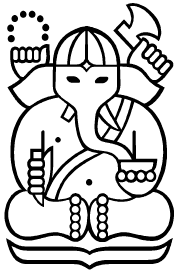 Ketua KK: ..........................	KK			:			Fakultas/Sekolah	: Institut Teknologi Bandung2018IDENTITAS PROPOSALData Kelompok Keahlian	Nama Ketua KK		: NIP					: Kelompok Keahlian		: Fakultas/Sekolah		: Alamat Kantor/Telp/Fax	: E-mail				: Alamat Rumah/HP		: Klaster yang Dipilih			: Klaster 1 / Klaster 2 / Klaster 3  (pilih salah satu)Topik yang Diusulkan		:Topik Penelitian	: …. % anggaranTopik Pengabdian kepada masyarakat: …. % anggaranTopik yang Menghasilkan Produk Inovasi: …. % anggaranCatatan: Mohon melengkapi Daftar Rincian Usulan Topik P3MI ITB 2018 secara terpisah dalam file excel sesuai format yang telah dtentukan. Total Biaya yang diusulkan			: Rp. ........................ISI PROPOSALRoadmap KK (maksimum 1 halaman)Deskripsi singkat kegiatan P3MI yang diusulkan per judul (maksimum 2 halaman/judul), dengan rincian:Judul Nama KetuaAnggota TimLatar belakang & motivasiDiskripsi masalah & tujuanMetodologiTarget LuaranOutcomesRencana Anggaran Biaya (Digabung untuk semua judul dalam 1 RAB)Ketentuan RAB (Mengacu pada Ketentuan Point 8 di Panduan): Tidak diperkenankan ada alokasi untuk Tenaga KependidikanBatasan maksimum alokasi belanja pegawai (honor dosen) maksimum 20% dari total RAB.Alokasi Belanja Bahan dan Peralatan/Aset: sesuai kebutuhanAlokasi Belanja Jasa (honor asisten peneliti/mahasiswa S2/S3/Postdoc, perjalanan, menghadiri seminar, biaya publikasi, konsumsi, jasa survey): sesuai kebutuhanNO.PROGRAM STRATEGISINDIKATORINDIKATORTARGET KINERJA ITBTARGET KINERJA ITBTARGET 2018 PER KKNO.PROGRAM STRATEGISINDIKATORINDIKATOR20172018TARGET 2018 PER KK1.Peningkatan publikasi ilmiah pada jurnal dan forum ilmiah yang bereputasia.Jumlah publikasi pada jurnal internasional (terindeks Scopus, WoS, atau pengindeks bereputasi lainnya)4805105,11.Peningkatan publikasi ilmiah pada jurnal dan forum ilmiah yang bereputasib.Jumlah publikasi pada jurnal nasional terakreditasi35400,41.Peningkatan publikasi ilmiah pada jurnal dan forum ilmiah yang bereputasic.Jumlah publikasi pada prosiding seminar internasional5706206,21.Peningkatan publikasi ilmiah pada jurnal dan forum ilmiah yang bereputasid.Jumlah publikasi pada prosiding seminar nasional15020021.Peningkatan publikasi ilmiah pada jurnal dan forum ilmiah yang bereputasie.Jumlah sitasi28.00031.0003101.Peningkatan publikasi ilmiah pada jurnal dan forum ilmiah yang bereputasif.Jumlah buku monograf riset/book chapter780.082.Program Peningkatan Produk Penelitiana. Jumlah prototype bidang keunggulan ITB (TRL 4-5)10140,142.Program Peningkatan Produk Penelitianb.Jumlah prototype dan karya seni/desain1701801.8NOPROGRAM STRATEGISINDIKATORTARGET KINERJA ITBTARGET KINERJA ITBTARGET 2018 PER KKNOPROGRAM STRATEGISINDIKATOR20172018TARGET 2018 PER KK1Program Pelaksanaan Pengabdian Masyarakat Mahasiswa sebagai Kewajiban Akademika.   Jumlah dana internal untuk kegiatan pengabdian masyarakat (dalam milyar Rp.)44,50,451Program Pelaksanaan Pengabdian Masyarakat Mahasiswa sebagai Kewajiban Akademikb.   Jumlah mahasiswa yang mengikuti KKN Tematik1801901,91Program Pelaksanaan Pengabdian Masyarakat Mahasiswa sebagai Kewajiban Akademikc.   Jumlah asal fakultas mahasiswa yang mengikuti KKN Tematik11120,121Program Pelaksanaan Pengabdian Masyarakat Mahasiswa sebagai Kewajiban Akademikd.   Jumlah dosen yang terlibat dalam kegiatan pengabdian masyarakat28030032Program Kemitraan Strategis untuk Penyelesaian Masalah Bangsaa.   Jumlah kerjasama nasional kegiatan pengabdian masyarakat60700,72Program Kemitraan Strategis untuk Penyelesaian Masalah Bangsab.   Jumlah dana kegiatan pengabdian masyarakat dari kerjasama nasional25 M30 M0,3 M2Program Kemitraan Strategis untuk Penyelesaian Masalah Bangsac.   Jumlah kerjasama internasional kegiatan pengabdian masyarakat570,072Program Kemitraan Strategis untuk Penyelesaian Masalah Bangsad.   Jumlah dana kegiatan pengabdian masyarakat dari kerjasama internasional5 M7.5 M0,075 M3Program Pengembangan dan Penerapan Teknologi Tepat Guna untuk Masyarakata.   Kumulatif teknologi tepat guna, seni dan desain yang dimanfaatkan masyarakat780,083Program Pengembangan dan Penerapan Teknologi Tepat Guna untuk Masyarakatb.   Kumulatif masyarakat/wilayah binaan  14160,16NoPROGRAM STRATEGISINDIKATORTARGET KINERJATARGET KINERJATARGET 2018 PER KKNoPROGRAM STRATEGISINDIKATOR20172018TARGET 2018 PER KK1Program Bantuan untuk Inovasi, Paten, dan HaKiJumlah produk inovasi dengan TRL > 530450,451Program Bantuan untuk Inovasi, Paten, dan HaKiJumlah paten terdaftar 20250,251Program Bantuan untuk Inovasi, Paten, dan HaKiJumlah paten terkomersialisasi 230,031Program Bantuan untuk Inovasi, Paten, dan HaKiJumlah copyright15200,21Program Bantuan untuk Inovasi, Paten, dan HaKiJumlah disain industri340,041Program Bantuan untuk Inovasi, Paten, dan HaKiJumlah integrated circuit040,041Program Bantuan untuk Inovasi, Paten, dan HaKiJumlah perlindungan varietas 010,012Program Pengembangan Inkubator Jumlah inkubator 120,022Program Pengembangan Inkubator Jumlah tenant dalam inkubator15200,2Jenis KegiatanJenis LuaranKategoriTargetMaksimum Besar Dana(juta Rp)Pelaporan Akhir Thn ke-1Pelaporan Akhir Thn ke-2PenelitianPublikasi di jurnal internasional terindeks atau yang setara*Q375SubmittedAcceptedPenelitianPublikasi di jurnal internasional terindeks atau yang setara*Q2125SubmittedAcceptedPenelitianPublikasi di jurnal internasional terindeks atau yang setara*Q1150SubmittedAcceptedPengabdian kepada MasyarakatPublikasi Artikel Ilmiah di Luar Jurnal Ilmiah**Artikel Ilmiah50PublishedPengabdian kepada MasyarakatKarya Seni/Desain/TTG (Teknologi Tepat Guna) untuk Pemberdayaan MasyarakatModel/Maket/Prototype50ProvenPengabdian kepada MasyarakatKarya Seni/Desain/TTG (Teknologi Tepat Guna) untuk Pemberdayaan MasyarakatKarya Seni/Desain/TTG Terimplementasi di Masyarakat100ProvenInovasiProduk invensi/inovasiTRL 6150Approval by expertInovasiProduk invensi/inovasiTRL 7200Approval by expertInovasiProduk invensi/inovasiTRL 8300Approval by expertInovasiStart-up (usaha rintisan)***Start-up berbasis Sains/Teknologi/Seni100Terdaftar sebagai tenant LPIKInovasiPaten/Hak Cipta****Paten Terdaftar100TerdaftarInovasiPaten/Hak Cipta****Paten Granted125TerdaftarInovasiPaten/Hak Cipta****Hak Desain Industri Terdaftar50TerdaftarInovasiPaten/Hak Cipta****Hak Desain Industri Granted75TerdaftarInovasiPaten/Hak Cipta****Hak Cipta Produk Inovasi50TerdaftarInovasiPaten/Hak Cipta****Rahasia Dagang50TerdaftarTKTTechnological Products*TKT DIKTI**(Untuk Hard Engineering)TKT Art & Design Products ***Penanggung Jawab Pengukuran1Basic principles observed and reportedPrinsip dasar dari teknologi diteliti dan dilaporkan2Technology concept and/or application formulatedFormulasi konsep dan/atau aplikasi formulasi3Analytical and experimental critical function and/or characteristic proof-of-conceptPembuktian konsep fungsi dan/atau karakteristik penting secara analitik dan eksperimental4Component and/or breadboard validation in laboratory environmentValidasi komponen/subsistem dalam lingkungan laboratoriumPembentukan ekosistem produksiTKTTechnological Products*TKT DIKTI**(Untuk Hard Engineering)TKT Art & Design Products ***Penanggung Jawab Pengukuran5Component and/or breadboard validation in relevant environmentValidasi komponen/subsistem dalam lingkungan yang relevanPembuktian adanya market/userFak/Sek & WRRIM6System/subsystem model or prototype demonstration in a relevant environment (ground or space)Demonstrasi model atau prototype sistem/ subsistem dalam lingkungan yang relevanDihasilkan prototype dan terbentuknya ekosistem marketFak/Sek & WRRIM7System prototype demonstration in a space environmentDemonstrasi model atau prototype sistem/ subsistem  dalam lingkungan sebenarnyaPembuktian adanya market/cluster/industri yang lebih luasFak/Sek & WRRIM8Actual system completed and “flight qualified” through test and demonstration (ground or space)Sistem telah lengkap dan handal melakukan pengujian  dalam lingkungan sebenarnyaAppropriate evidenceFak/Sek & WRRIM9Actual system “flight proven” through successful mission operationsSistem benar-benar teruji/terbukti melalui keberhasilan dalam pengoperasianAppropriate evidenceFak/Sek & WRRIMAktivitas2018201820182018201820182018201820182018201820182018201820182018AktivitasJanFebFebMarMarAprMeiJunJulJulAgsSepOktNovDesDesPemasukan proposal dari setiap KK (s.d. 19 Februari 2018)Pemeriksaan proposal (19 s.d. 28 Februari 2018)Perbaikan & persetujuan proposal (1 s.d. 16 Maret 2018)Pelaksanaan kegiatan(19 Maret 2018 s.d. 20 Desember 2018)